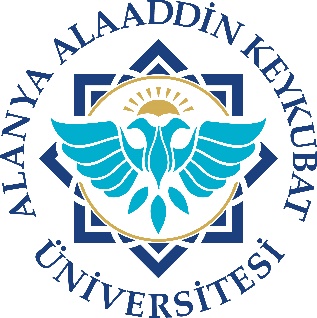 T.C.ALANYA ALAADDİN KEYKUBAT ÜNİVERSİTESİ   SPOR BİLİMLERİ FAKÜLTESİ DEKANLIĞINA            Fakültemizin…………………………………………………bölümü……………………………numaralı öğrencisiyim. 20… -20… eğitim-öğretim yılı güz /bahar dönemine ait aşağıda belirttiğim dersin  Vize /Final /Bütünleme sınav notumda maddi hata  yapıldığını düşünmekteyim.            Sınav kağıdımın tekrar incelenerek maddi  hata olup olmadığının kontrol edilebilmesi konusunda gereğini bilgilerinize arz ederim.Adres:…………………………………………..						……./……./20…..………………………………………………………						            İmza………………………………………………………						         Adı Soyadı	E-mail Adresi:………………………………….Cep Telefonu:…………………………………..	Sınav sonucunun ilan tarihi:Öğrencinin sınav kağıdında yapılan inceleme sonucunda öğrencinin …………………………………………………… olan notu………………………………………………………………………………………………………………………………………………	Değişmemiştir				…………(………………..) olarak değiştirilmiştir.		İtiraz süresi sona erdiğinden dolayı  İşleme alınmamıştır.								                            ……/…../20…Kaşe-İmza							            Öğretim Elemanının Adı SoyadıDersin KoduDersin AdıÖğretim Elemanı